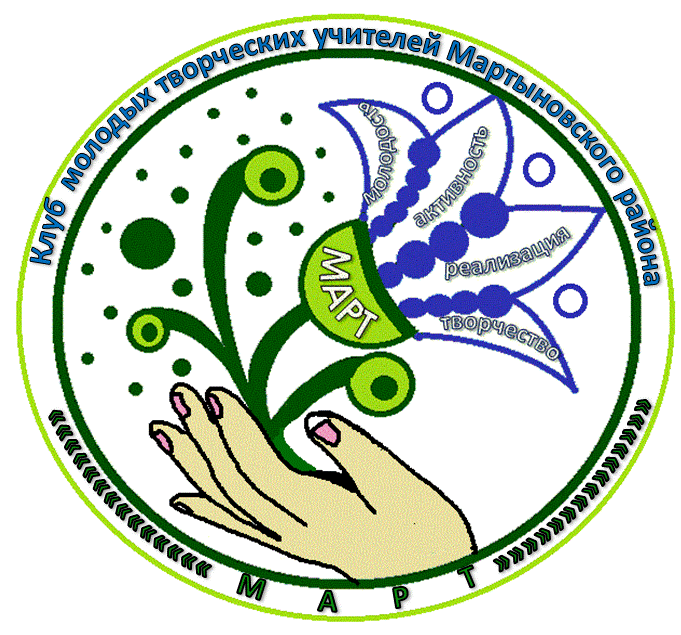                                                                                                                                                                                                           3.11.2017